ETIQUETAS HTMLGUÍA 2Plan de trabajo ETIQUETAS HTML A continuación se presentan distintos recursos e información para que te familiarices con el desarrollo web.Video IntroductorioRevisa los siguientes videos para entender los conceptos bases del desarrollo web:Opción 1 Conceptos básicos de HTML Opción 2https://www.youtube.com/watch?v=QP9FF9eoh-k#action=shareDEFINICIÓN DE CONCEPTOSUna vez revisados los videos, lee con atención la siguiente información sobre algunos conceptos.Los documentos HTML se componen de elementos que comienzan con una etiqueta de inicio y terminan con una etiqueta de fin, salvo algunas excepciones. Miremos un ejemplo de un documento html: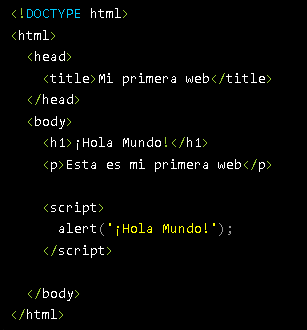 A continuación se presenta una explicación de los elementos del documento:El documento empieza con la etiqueta  <!DOCTYPE html> (que no tiene inicio o cierre). Su función es hacerle saber al navegador que interprete el documento como HTML moderno, en contraposición a varios dialectos que estaban en uso en el pasado.Luego viene la etiqueta de apertura <html> (la etiqueta de cierre </html> está al final). Por estándar, todos los documentos HTML deben tener un elemento html que "englobe" todo lo demás.Dentro del elemento html hay dos etiquetas: el <head> (cabeza en español) y el <body> (cuerpo en español). El head contiene información sobre el documento, y el body contiene el documento en sí.Dentro del elemento <head> está <title> (con su etiqueta de inicio y de cierre), que contiene el título del documento. Es por eso que, al visualizar el archivo en el navegador, el título en la pestaña del navegador dice: "Mi primera web". Es importante que notemos que el elemento title está contenido dentro del elemento head; el cual, a su vez, está contenido dentro del elemento html.Finalmente, tenemos a <body> (entre su etiqueta de inicio y de cierre) que contiene el contenido que se mostrará en el navegador. En este caso, dentro del body tenemos dos elementos adicionales: el h1 (encabezado) y el p (párrafo).Por último, recuerda que siempre debe ir una etiqueta de inicio y una de cierre como se ve en la imagen: Por ejemplo, en nuestro ejemplo tenemos el elemento p, que comienza con la etiqueta de inicio <p> y termina con la etiqueta de finalización </p>. El texto que se encuentra entre las etiquetas de apertura y de cierre es el contenido del elemento.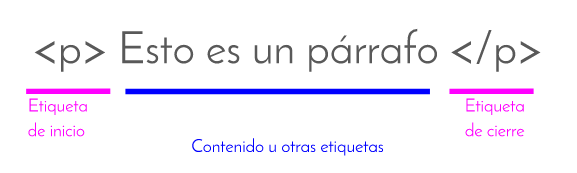 TAREADESCRIPCIÓNFECHA DE ENTREGALectura Revisa la siguiente guía que contiene videos y lectura. Test Realiza el test para evaluar los conocimientos adquiridos en Google Classroom